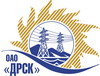 Открытое акционерное общество«Дальневосточная распределительная сетевая  компания»ПРОТОКОЛ рассмотрения  заявок участников ПРЕДМЕТ ЗАКУПКИ: открытый запрос предложений на право заключения Договора на выполнение работ для нужд ОАО «ДРСК» Валка деревьев, чистка просеки ВЛ-10 кВ Биробиджанского РЭС (закупка 2621 раздела 1.1 ГКПЗ 2014 г.). Плановая стоимость: 4 328 346,0   руб. без НДС. Указание о проведении закупки от 20.08.2014 № 213.ПРИСУТСТВОВАЛИ: постоянно действующая Закупочная комиссия 2-го уровня.ВОПРОСЫ ЗАСЕДАНИЯ ЗАКУПОЧНОЙ КОМИССИИ:О признании предложений соответствующими условиям закупки.О предварительной ранжировке предложений участников закупки. О проведении переторжки.ВОПРОС 1 «О признании предложений соответствующими условиям закупки»РАССМАТРИВАЕМЫЕ ДОКУМЕНТЫ:Протокол процедуры вскрытия конвертов с заявками участников.Сводное заключение экспертов Моториной О.А., Калинина В.В., Лаптева И.А.Предложения участников.ОТМЕТИЛИ:Предложения ООО «СтройГарант» г. Тында, ООО «Сельэлектрострой» г. Биробиджан, ООО «Электросервис» г. Биробиджан, ИП Виноградов М.З. п. Биракан, ИП Бакриев Л.Л. г. Зея, ИП Боровик Д.В. г. Дальнереченск признаются удовлетворяющими по существу условиям закупки. Предлагается принять данные предложения к дальнейшему рассмотрению. ВОПРОС 2 «О предварительной ранжировке предложений участников закупки»РАССМАТРИВАЕМЫЕ ДОКУМЕНТЫ:Протокол процедуры вскрытия конвертов с заявками участников.Сводное заключение экспертов Моториной О.А., Калинина В.В., Лаптева И.А.Предложения участников.ОТМЕТИЛИ:В соответствии с критериями и процедурами оценки, изложенными в документации о закупке, предлагается ранжировать предложения следующим образом:ВОПРОС 3 «О проведении переторжки»ОТМЕТИЛИ:Учитывая результаты экспертизы предложений Участников закупки Закупочная комиссия полагает  целесообразным проведение переторжки.РЕШИЛИ:Признать предложения ООО «СтройГарант» г. Тында, ООО «Сельэлектрострой» г. Биробиджан, ООО «Электросервис» г. Биробиджан, ИП Виноградов М.З. п. Биракан, ИП Бакриев Л.Л. г. Зея, ИП Боровик Д.В. г. Дальнереченск соответствующими условиям закупки. Утвердить ранжировку предложений участников:1 место ООО «СтройГарант» г. Тында2 место ИП Бакриев Л.Л. г. Зея 3 место ИП Виноградов М.З. п. Биракан4 место ООО «Электросервис» г. Биробиджан5 место ООО «Сельэлектрострой» г. Биробиджан6 место ИП Боровик Д.В. г. ДальнереченскПровести переторжку.Пригласить к участию в переторжке следующих участников: ООО «СтройГарант» г. Тында, ООО «Сельэлектрострой» г. Биробиджан, ООО «Электросервис» г. Биробиджан, ИП Виноградов М.З. п. Биракан, ИП Бакриев Л.Л. г. Зея, ИП Боровик Д.В. г. Дальнереченск. Определить форму переторжки: заочная.Назначить переторжку на 24.09.2014  в 15:00 благовещенского времени.Место проведения переторжки: 675000, г. Благовещенск, ул. Шевченко 28.Техническому секретарю Закупочной комиссии уведомить участников, приглашенных к участию в переторжке о принятом комиссией решении.Ответственный секретарь Закупочной комиссии 2 уровня                               О.А.МоторинаТехнический секретарь Закупочной комиссии 2 уровня                                    О.В.Чувашова            №  566/УР-Рг. Благовещенск22 сентября 2014 г.Место в ран-жировкеНаименование и адрес участникаЦена заявки, руб. Неценовая предпочтительность (в баллах от 3до 5)1ООО «СтройГарант» 676282, г. Тында, ул. Красная Пресня, д. 3, кв. 1042 140 425,0 руб. без НДС (2 525 701,5 руб. с НДС) 2,72ИП Бакриев Л.Л. 676244, Амурская обл., г. Зея, Промышленный 12 958 316,0 руб. без НДС (НДС не предусмотрен)2,73ИП Виноградов М.З. 679135, Еврейская АОбл. Облученский р-н, п. Биракан, ул. Калинина, 373 020 046,23 руб. без НДС (НДС не предусмотрен)2,74ООО «Электросервис» 679000, г. Биробиджан, ул. Миллера 8Б3 101 100,0 руб. без НДС (3 659 298,0 руб. с НДС)2,75ООО «Сельэлектрострой» 679000, г. Биробиджан, ул. Советская 127 в3 870 012,0 руб. без НДС (4 566 614,16 руб. с НДС)2,76ИП Боровик Д.В. 692136, Приморский край, г. Дальнереченск, ул. Строительная, д. 25, кв.84 158 000,0 руб. без НДС (НДС не предусмотрен) 2,7